What Are My Peers Like? by _______________________________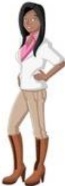 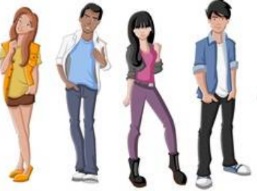 Statistical Question: ________________________________________________________Data: Rearrange your data IN ORDER:Find each value below. Show your work!Create a dot plot:Statistical Question: ________________________________________________________Data: Rearrange your data IN ORDER:Find each value below. Show your work!Create a dot plot:Statistical Question: ________________________________________________________Data: Rearrange your data IN ORDER:Find each value below. Show your work!Create a dot plot:Statistical Question: ________________________________________________________Data: Rearrange your data IN ORDER:Find each value below. Show your work!Create a dot plot:3rd Period Data & Key 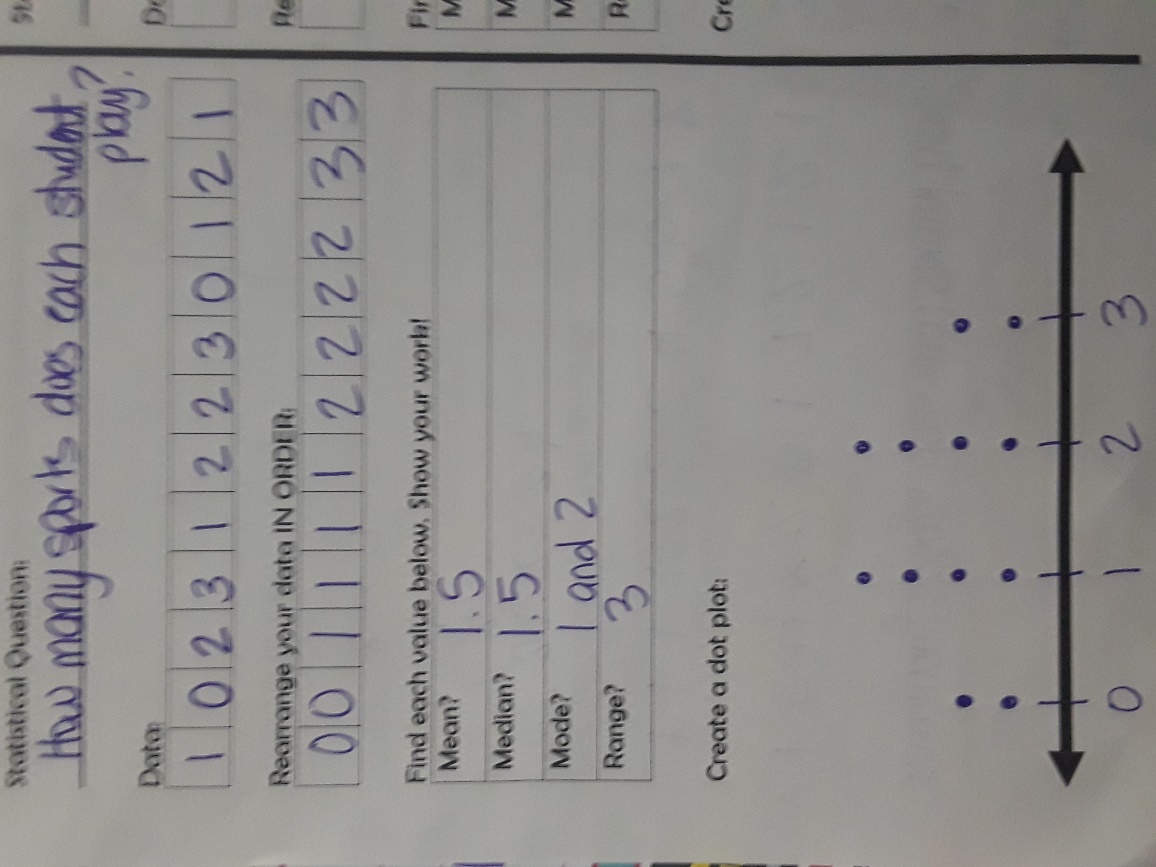 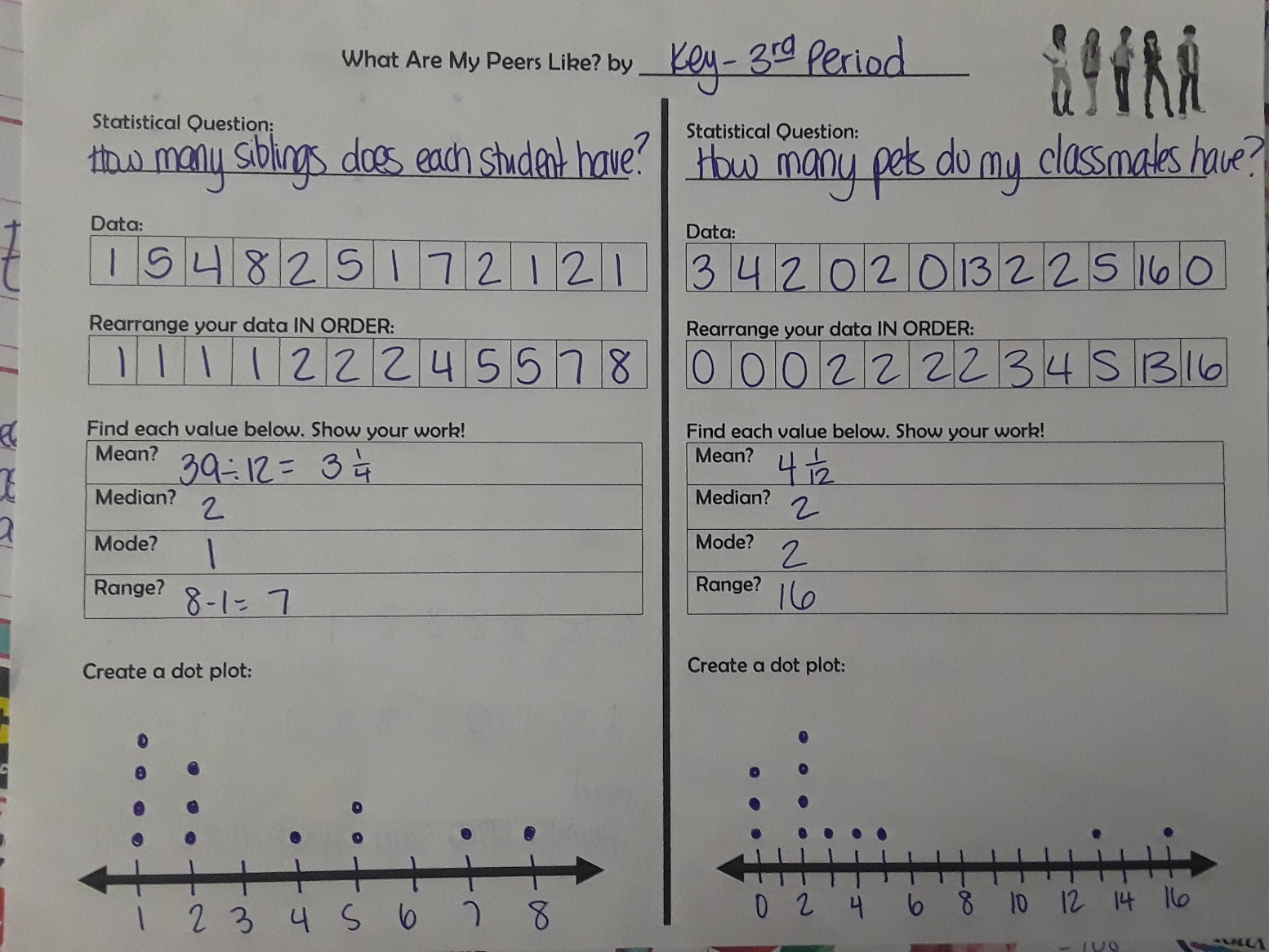 4th Period Data & Key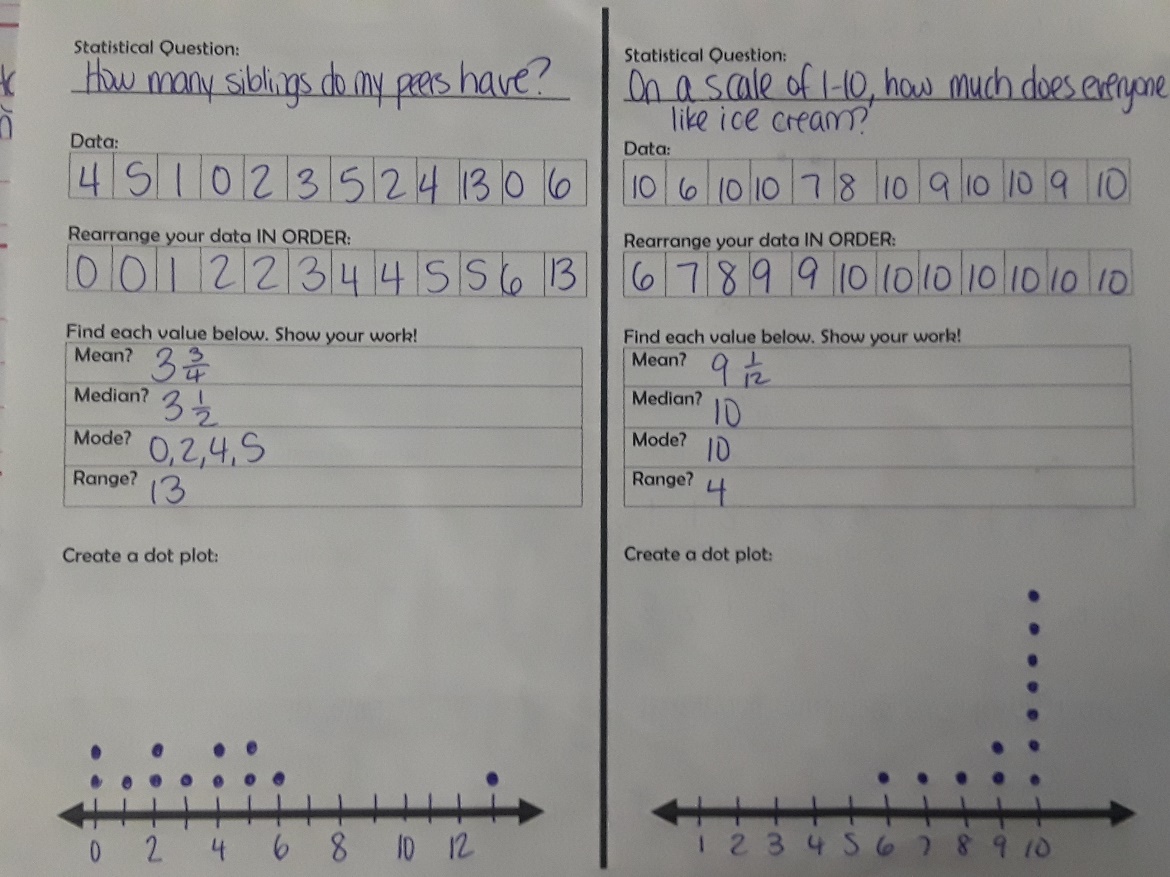 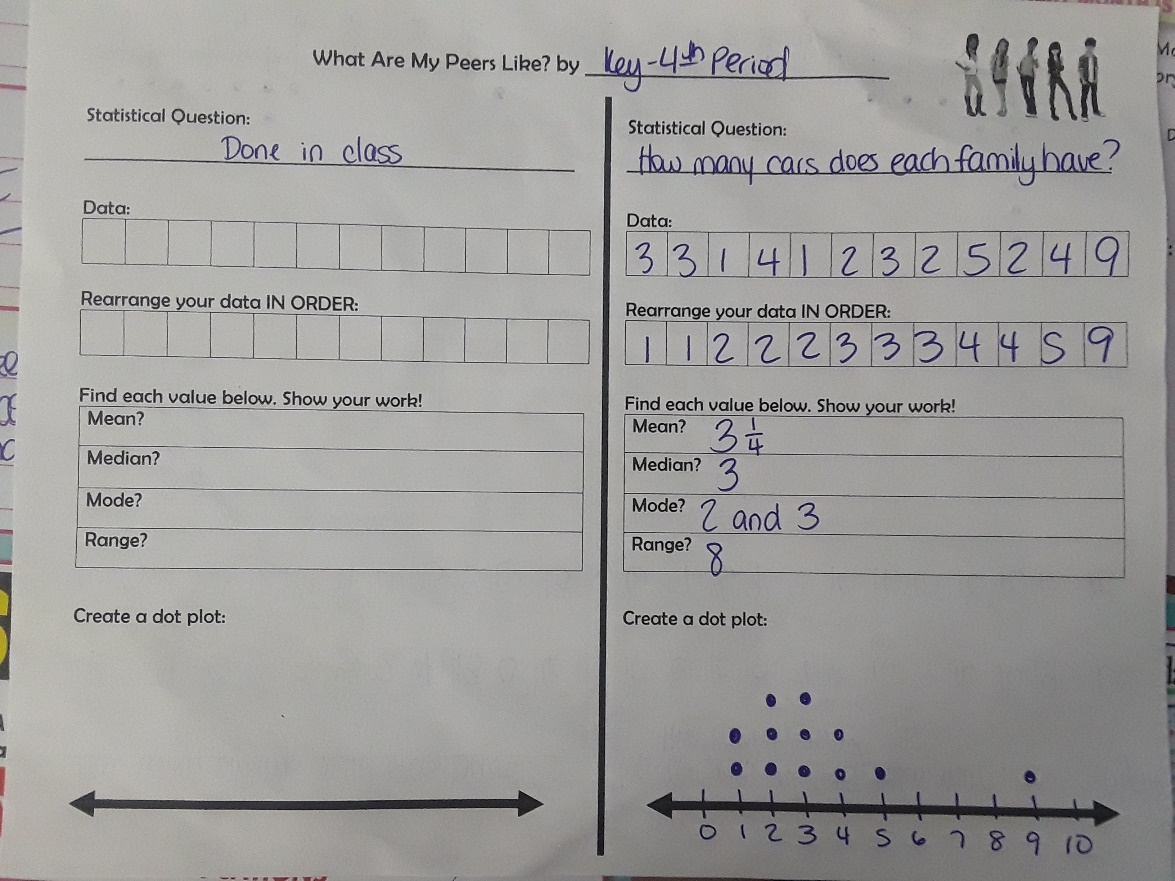 Mean?Median?Mode?Range?Mean?Median?Mode?Range?Mean?Median?Mode?Range?Mean?Median?Mode?Range?